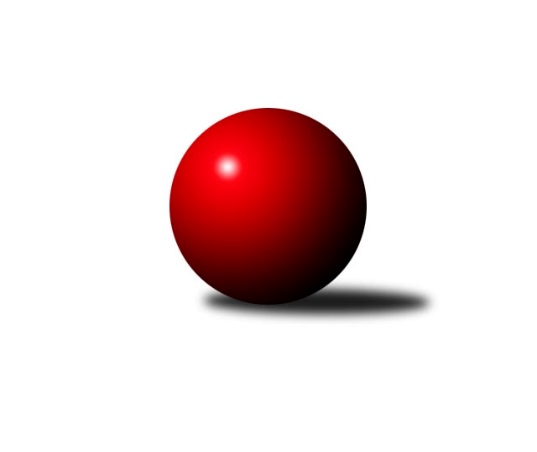 Č.7Ročník 2021/2022	20.11.2021Nejlepšího výkonu v tomto kole: 2476 dosáhlo družstvo: Kdyně CPřebor Domažlicka 2021/2022Výsledky 7. kolaSouhrnný přehled výsledků:Kdyně C	-  Holýšov D	7:1	2476:2349	9.0:3.0	19.11. Díly B	-  Holýšov C	5:3	2366:2281	7.0:5.0	19.11.Újezd C	- Újezd B	6:2	2335:2283	7.0:5.0	20.11.Tabulka družstev:	1.	Holýšov D	6	5	0	1	32.0 : 16.0 	41.0 : 31.0 	 2390	10	2.	Kdyně C	6	4	1	1	30.0 : 18.0 	37.0 : 35.0 	 2376	9	3.	Díly B	6	4	0	2	28.0 : 20.0 	43.0 : 29.0 	 2340	8	4.	Holýšov C	6	3	0	3	25.0 : 23.0 	43.5 : 28.5 	 2148	6	5.	Zahořany B	6	2	1	3	20.0 : 28.0 	30.0 : 42.0 	 2283	5	6.	Újezd B	6	0	2	4	18.0 : 30.0 	29.0 : 43.0 	 2234	2	7.	Újezd C	6	1	0	5	15.0 : 33.0 	28.5 : 43.5 	 2250	2Podrobné výsledky kola:	 Kdyně C	2476	7:1	2349	 Holýšov D	Jaroslava Löffelmannová	 	 193 	 214 		407 	 1:1 	 405 	 	205 	 200		Bohumil Jirka	Marta Kořanová	 	 205 	 202 		407 	 1:1 	 425 	 	230 	 195		Tatiana Maščenko	Veronika Dohnalová	 	 209 	 202 		411 	 2:0 	 375 	 	185 	 190		Josef Kriška	Kristýna Krumlová	 	 189 	 168 		357 	 1:1 	 347 	 	160 	 187		Radka Schuldová *1	Eva Kotalová	 	 198 	 211 		409 	 2:0 	 350 	 	155 	 195		Jaroslav Čermák	Anna Löffelmannová	 	 255 	 230 		485 	 2:0 	 447 	 	228 	 219		Roman Chlubnarozhodčí: Jaroslav Löffelmannstřídání: *1 od 51. hodu Pavlína LampováNejlepší výkon utkání: 485 - Anna Löffelmannová	  Díly B	2366	5:3	2281	 Holýšov C	Marta Volfíková	 	 165 	 190 		355 	 1:1 	 394 	 	216 	 178		Božena Rojtová	Daniel Kočí	 	 206 	 251 		457 	 2:0 	 371 	 	183 	 188		Lucie Horková	Dana Kapicová	 	 193 	 233 		426 	 1:1 	 390 	 	198 	 192		Jan Štengl	Antonín Anderle	 	 163 	 212 		375 	 1:1 	 405 	 	212 	 193		František Novák	Jaroslav Buršík	 	 155 	 173 		328 	 0:2 	 399 	 	211 	 188		Jiří Myslík	Martin Kuneš	 	 209 	 216 		425 	 2:0 	 322 	 	162 	 160		Stanislav Šlajerrozhodčí: Martin KunešNejlepší výkon utkání: 457 - Daniel Kočí	 Újezd C	2335	6:2	2283	Újezd B	Božena Vondrysková	 	 182 	 201 		383 	 2:0 	 335 	 	168 	 167		Jana Dufková ml.	Alena Konopová	 	 191 	 196 		387 	 2:0 	 327 	 	148 	 179		Jaroslav Získal st.	Klára Lukschová	 	 210 	 189 		399 	 0:2 	 454 	 	212 	 242		Antonín Kühn	Alexander Kondrys	 	 180 	 186 		366 	 2:0 	 330 	 	155 	 175		Václav Kuneš	Jitka Hašková	 	 201 	 178 		379 	 0:2 	 426 	 	209 	 217		Jana Dufková st.	Blanka Kondrysová	 	 218 	 203 		421 	 1:1 	 411 	 	191 	 220		Věra Horvátovározhodčí: Klára LukschováNejlepší výkon utkání: 454 - Antonín KühnPořadí jednotlivců:	jméno hráče	družstvo	celkem	plné	dorážka	chyby	poměr kuž.	Maximum	1.	Anna Löffelmannová 	Kdyně C	454.00	292.8	161.2	2.8	2/2	(492)	2.	Iveta Kouříková 	 Díly B	441.33	295.7	145.7	2.3	3/4	(458)	3.	Roman Chlubna 	 Holýšov D	436.92	298.5	138.4	5.3	3/3	(448)	4.	Tatiana Maščenko 	 Holýšov D	427.67	300.0	127.7	7.1	3/3	(459)	5.	Bohumil Jirka 	 Holýšov D	422.58	293.4	129.2	5.6	3/3	(472)	6.	Daniel Kočí 	 Díly B	422.25	293.6	128.6	7.6	4/4	(457)	7.	Věra Horvátová 	Újezd B	415.58	287.2	128.4	8.1	3/3	(426)	8.	Marta Kořanová 	Kdyně C	412.38	290.9	121.5	6.5	2/2	(437)	9.	Jan Štengl 	 Holýšov C	412.11	297.3	114.8	13.2	3/3	(432)	10.	Eva Kotalová 	Kdyně C	410.50	285.5	125.0	6.8	2/2	(429)	11.	Martin Kuneš 	 Díly B	405.13	283.3	121.9	9.1	4/4	(425)	12.	Kristýna Krumlová 	Kdyně C	404.38	279.0	125.4	10.3	2/2	(422)	13.	Blanka Kondrysová 	Újezd C	402.28	277.8	124.4	7.6	3/3	(425)	14.	František Novák 	 Holýšov C	400.83	283.5	117.3	14.0	2/3	(424)	15.	Jiří Myslík 	 Holýšov C	400.50	289.0	111.5	11.5	2/3	(402)	16.	Libor Benzl 	Zahořany B	399.90	288.1	111.8	11.9	5/5	(427)	17.	Dana Kapicová 	 Díly B	399.67	280.2	119.5	10.7	3/4	(426)	18.	Božena Rojtová 	 Holýšov C	396.00	287.6	108.4	14.7	3/3	(412)	19.	Jaroslava Löffelmannová 	Kdyně C	395.50	273.4	122.1	10.3	2/2	(413)	20.	Klára Lukschová 	Újezd C	390.17	274.8	115.4	11.4	3/3	(409)	21.	Jitka Kutilová 	Zahořany B	387.00	285.4	101.6	11.9	5/5	(420)	22.	Dana Tomanová 	 Díly B	383.25	286.5	96.8	15.5	4/4	(406)	23.	Slavěna Götzová 	Zahořany B	381.50	277.3	104.2	12.7	5/5	(401)	24.	Jitka Hašková 	Újezd C	381.33	276.2	105.2	12.4	3/3	(411)	25.	Josef Kriška 	 Holýšov D	379.83	283.4	96.4	14.3	3/3	(400)	26.	Jana Dufková  st.	Újezd B	379.67	271.2	108.4	12.9	3/3	(426)	27.	Jaroslav Čermák 	 Holýšov D	375.00	275.3	99.8	15.3	2/3	(425)	28.	Alena Konopová 	Újezd C	371.61	261.9	109.7	12.1	3/3	(396)	29.	Jaroslav Získal  st.	Újezd B	366.25	263.8	102.5	12.3	3/3	(394)	30.	Božena Bartková 	Kdyně C	365.50	269.3	96.3	16.8	2/2	(415)	31.	Pavlína Vlčková 	Zahořany B	364.70	266.5	98.2	13.1	5/5	(388)	32.	Pavel Strouhal 	Újezd B	363.44	260.7	102.8	13.2	3/3	(384)	33.	Josef Novák 	 Holýšov C	363.00	248.5	114.5	14.5	2/3	(363)	34.	Václav Kuneš 	Újezd B	362.56	262.4	100.1	12.3	3/3	(375)	35.	Zdeňka Vondrysková 	Újezd C	362.50	270.0	92.5	16.7	3/3	(380)	36.	Božena Vondrysková 	Újezd C	362.50	271.1	91.4	15.9	3/3	(383)	37.	Pavlína Lampová 	 Holýšov D	362.00	262.3	99.8	13.0	2/3	(371)	38.	Stanislav Šlajer 	 Holýšov C	355.17	261.0	94.2	14.0	3/3	(422)	39.	Iveta Bernardová 	 Díly B	352.33	258.3	94.0	14.3	3/4	(385)	40.	Alena Jungová 	Zahořany B	351.20	260.8	90.4	17.6	5/5	(386)	41.	Jaroslav Buršík 	 Díly B	347.75	253.6	94.1	14.6	4/4	(395)	42.	Radka Schuldová 	 Holýšov D	345.50	259.3	86.3	17.3	2/3	(360)	43.	Lucie Horková 	 Holýšov C	335.78	255.6	80.2	19.6	3/3	(371)	44.	Jana Dufková  ml.	Újezd B	327.33	237.5	89.8	15.7	3/3	(343)		Josef Vdovec 	 Holýšov D	429.00	299.0	130.0	7.0	1/3	(429)		Jiří Havlovic 	Zahořany B	417.00	288.5	128.5	7.8	3/5	(456)		Antonín Kühn 	Újezd B	413.25	291.5	121.8	9.0	1/3	(454)		Jozef Šuráň 	 Holýšov C	394.50	268.5	126.0	8.5	1/3	(395)		Šárka Forstová 	Kdyně C	387.00	275.0	112.0	11.0	1/2	(387)		Veronika Dohnalová 	Kdyně C	384.33	275.0	109.3	10.0	1/2	(411)		Antonín Anderle 	 Díly B	376.75	271.0	105.8	10.8	2/4	(401)		Šimon Pajdar 	Zahořany B	373.00	283.5	89.5	16.5	2/5	(381)		Alexander Kondrys 	Újezd C	366.00	273.0	93.0	16.0	1/3	(366)		Marta Volfíková 	 Díly B	357.00	254.5	102.5	11.0	2/4	(359)		Jan Mašát 	Zahořany B	353.00	266.0	87.0	19.0	1/5	(353)		Jaroslav Získal  ml.	Újezd C	252.00	199.0	53.0	26.0	1/3	(252)Sportovně technické informace:Starty náhradníků:registrační číslo	jméno a příjmení 	datum startu 	družstvo	číslo startu26762	Alexander Kondrys	20.11.2021	Újezd C	1x
Hráči dopsaní na soupisku:registrační číslo	jméno a příjmení 	datum startu 	družstvo	Program dalšího kola:14.1.2022	pá	17:00	Zahořany B - Kdyně C	14.1.2022	pá	17:00	 Díly B - Újezd B	15.1.2022	so	9:00	 Holýšov D -  Holýšov C				Újezd C - -- volný los --	Nejlepší šestka kola - absolutněNejlepší šestka kola - absolutněNejlepší šestka kola - absolutněNejlepší šestka kola - absolutněNejlepší šestka kola - dle průměru kuželenNejlepší šestka kola - dle průměru kuželenNejlepší šestka kola - dle průměru kuželenNejlepší šestka kola - dle průměru kuželenNejlepší šestka kola - dle průměru kuželenPočetJménoNázev týmuVýkonPočetJménoNázev týmuPrůměr (%)Výkon3xAnna LöffelmannováKdyně C4853xAnna LöffelmannováKdyně C123.474854xDaniel KočíDíly B4571xAntonín KühnÚjezd B117.024541xAntonín KühnÚjezd B4543xDaniel KočíDíly B116.634576xRoman ChlubnaHolýšov D4476xRoman ChlubnaHolýšov D113.84472xJana Dufková st.Újezd B4262xJana Dufková st.Újezd B109.84261xDana KapicováDíly B4261xDana KapicováDíly B108.72426